賴清德：學校節水不必因噎廢食中央社 – 2015年3月24日 下午12:09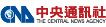 (中央社記者張榮祥台南24日電)全台水情喊急，教育部要求各學校節水，使得有些學童不敢洗手；台南市長賴清德今天表示，不必因噎廢食。賴清德上午接受媒體訪問時表示，目前全台缺水是事實，每個國民都要節水，學生、老師也不例外，但不必因噎廢食，校長和老師應讓學生知道如何節約用水，但不必要做到連水都不敢用，這不是正確的節水方法。賴清德認為，應落實有水之時當思無水之苦，這樣全國民眾都會有節水觀念，水資源運用才更有效率。至於節水懲處，賴清德說，目前行政院面對這波缺水危機，祭出獎懲並濟兩個方法，有效率給獎勵，但目前做不足地方只能勸導，台南市也是以勸導為主。1040324